Sponsor Meeting Minutes: #1

Date/Time: 	14 Feb 2018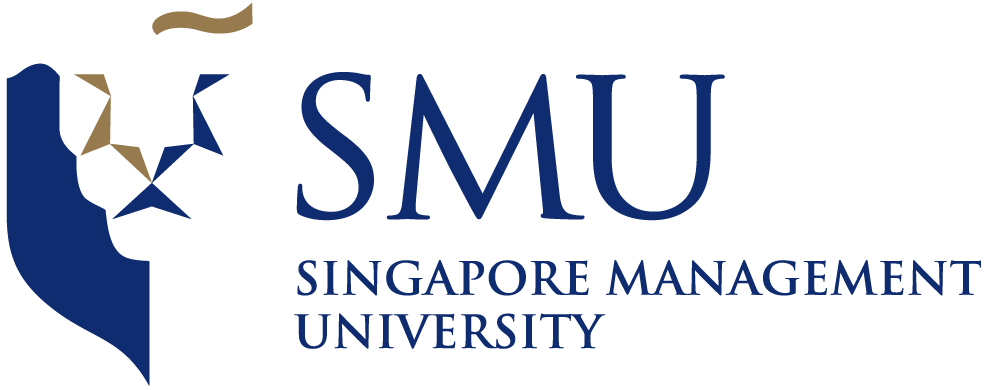 Time: 		10:00 am to 11:00 amVenue: 	Pharma G OfficeParticipants: 	Cheng Zheng Yang, Ms. E.Agenda: Discussion of Project: business questionsSigning of NDAArranging weekly/fortnightly follow-up meetings with Sponsor Moving forwardDiscussion of Project: Business questionsBusiness question that we were working on, monthly business review of the following:1) How does the business perform?Did we meet our renewal target rate of 95%?New account acquisition target rate of 5%?Recover lost account target rate of 30% target?2) How does each Telesales team perform?Do they meet their call efficiency of 85% - call 85% of the target doctors in the call list?Does the call bring in revenue?Is the call list effective?Signing of NDAAs the meeting was arranged abruptly, not everyone could attend and hence we would have to get back, obtain signatures from everyone, then send the scanned copy to our sponsor for the Data files to be released.Arranging weekly/fortnightly follow-up meetings with SponsorTo update the status of the project and also for us to clarify any doubts. Every Thursday 10.30am, which is a convenient time for her team. Moving forwardThe plan:1st month – provide data visualisation to answer the above 2 business questions.2nd month – sit into the monthly business review to listen to discussions and improve on the data visualisation.3rd month: Install the data visualisation files into Sponsor’s own laptop for subsequent month reviews.No.ActionAssignorFollow upSign NDAZheng YangGather signatures from everyone, including Prof. Kam ASAP (by today)